CADOO: Fun game if trivia and words.DIXIT: We had to use adjectives or phrases that resemble the images.X-WORDS: We used the letters to create grammatically correct phrases. SMART ASS: From ten clues we had to guess who, what or where was being described. SUSSED: is a card game asking moral questions.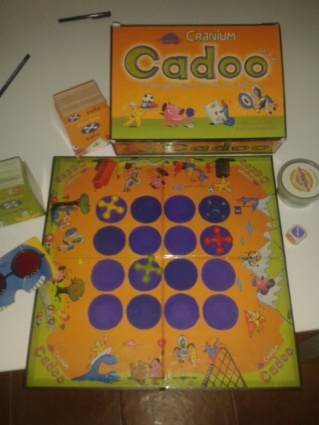 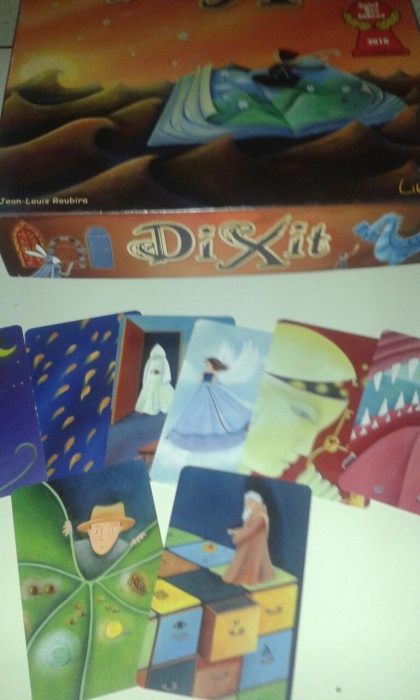 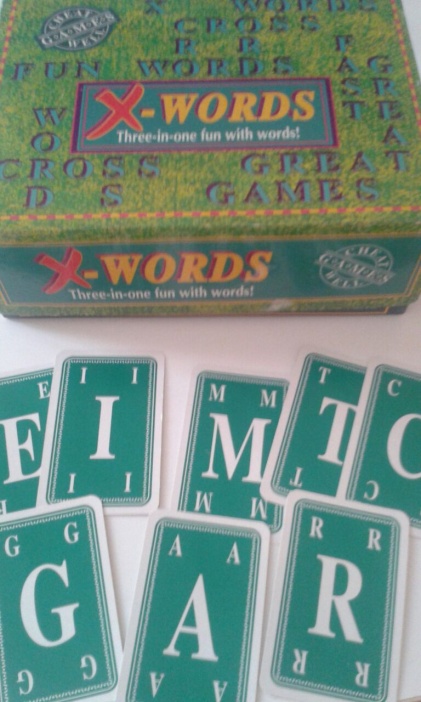 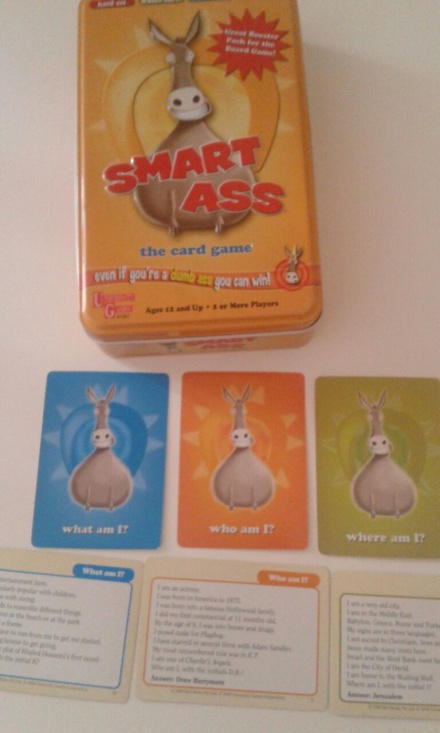 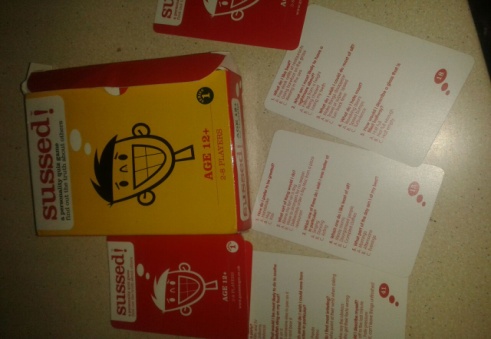 